МІНІСТЕРСТВО ОСВІТИ І НАУКИ УКРАЇНИОДЕСЬКА ДЕРЖАВНА АКАДЕМІЯ БУДІВНИЦТВА ТА  АРХІТЕКТУРИ                                                                            ЗАТВЕРДЖЕНО                                                  Ректор академії 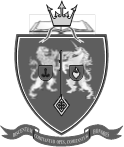 А. Ковров«___»_____________ 2023 рокуОСВІТНЬО-ПРОФЕСІЙНА ПРОГРАМА«Графічний дизайн»першого (бакалаврського) рівня вищої освітиза спеціальністю 022 Дизайнгалузі знань 02 «Культура і мистецтво»Кваліфікація: бакалавр графічного дизайну                                  СХВАЛЕНО   Вченою радою Одеської державної     академії будівництво та архітектури    протокол №     від «   »             2023 рокуОДЕСА - 2023ПЕРЕДМОВАРОЗРОБЛЕНООсвітньо-професійна програма «Графічний дизайн» спеціальності 022 Дизайн для першого (бакалаврського) рівня галузі знань 02 «Культура і мистецтво» розроблена згідно з вимогами закону України «Про вищу освіту» і «Про затвердження стандарту вищої освіти за спеціальністю 022 «Дизайн» для першого (бакалаврського) рівня вищої освіти» від 13 грудня 2018 року № 1391.Освітньо-професійна програма розроблено робочою групою Одеської державної академії будівництва та архітектури у складі:2. ЗАТВЕРДЖЕНО  ТА  НАДАНО ЧИННОСТІВченою радою Одеської державної академії будівництва та архітектури протокол  № 10 від «28» квітня 2022 р.3. ВВЕДЕНО в дію з 01 вересня 2023 року на заміну освітньо-професійної програми Графічний дизайн, яку було затверджено Протоколом №11 від 28.04.2022р.засідання Вченої ради Одеської державної академії будівництва та архітектури 4. ВІДОМОСТІ ЩОДО АКРЕДИТАЦІЇ Акредитацію освітньої програми заплановано на 2025-2026 навчальний рік.1. Профіль освітньо-професійної  програми«Графічний дизайн» спеціальності 022 «Дизайн»2. Перелік компонентівосвітньо-професійної програми та їх логічна послідовність2.1 Перелік компонентів ОПП2.2  Структурно-логічна схема ОПП3. Форма атестації здобувачів вищої освіти освітньо-професійної програми«Графічний дизайн»Атестація випускників освітньо-професійної програми «Графічного дизайну»  спеціальності 022 Дизайн  у формі публічного захисту кваліфікаційної роботи. Кваліфікаційна робота бакалавра завершується видачою диплому про присудження ступеня бакалавра  з присвоєнням кваліфікації «бакалавр» дизайну,  дизайнер-графік.  Кваліфікаційна робота бакалавра спеціальності «Дизайн» представляється у вигляді пояснювальна записка та графічна частина, а також макети в матеріалі. До захисту творчої роботи допускаються лише ті студенти, що виконали всі вимоги навчального плану підготовки бакалавра. Кваліфікаційна робота передбачає розв’язання складної спеціалізованої задачі або практичної проблеми в сфері дизайну, що характеризується комплексністю і невизначеністю умов, із застосуванням певних теорії та методів дизайну. Кваліфікаційна робота має продемонструвати: вміння студента використовувати сформовані компетентності, логічно формулювати висновки, здатність запропонувати конкретні пропозиції та рекомендації за темою дослідження. Кваліфікаційна робота не повинна містити академічного плагіату, фабрикації та фальсифікації.Кваліфікаційна робота має бути розміщена на сайті ОДАБА або його структурного підрозділу, або у депозитарії закладу вищої освіти. 4.  Матриці відповідності4.1. Матриця відповідності програмних компетентностейосвітнім компонентам4.2.Матриця забезпечення програмних результатів навчання (ПРН)відповідними освітніми компонентами		Перелік нормативних документів,на яких базується освітньо-професійна програмаЗакон України «Про освіту» -https://zakon.rada.gov.ua/laws/show/2145-19#Text .Закон України «Про вищу освіту» -https://zakon.rada.gov.ua/laws/show/1556-18#Text .Комплекс нормативних документів для розроблення складових системи галузевих стандартів вищої освіти. Лист МОН України від 31.07.2008 № 1/9-484 -https://zakon.rada.gov.ua/rada/show/v-484290-08#Text .Ліцензійні умови провадження освітньої діяльності. Постанова Кабінету Міністрів України від 30.12.2015 № 1187 (в редакції постанови Кабінету Міністрів України від 24 березня 2021 р. № 365) -https://zakon.rada.gov.ua/laws/show/1187-2015-%D0%BF#Text .Національний класифікатор України: Класифікатор професій ДК 003:2010. -https://zakon.rada.gov.ua/rada/show/va327609-10 .Національна рамка кваліфікацій, 2011 -http://zakon4.rada.gov.ua/laws/show/1341-2011-п .Перелік галузей знань і спеціальностей, за якими здійснюється підготовка здобувачів вищої освіти 2015 -http://zakon4.rada.gov.ua/laws/show/266-2015-п .«Про внесення змін до деяких стандартів вищої освіти». Наказ Міністерства освіти і науки України від 28.05.2021 р. № 593https://mon.gov.ua/ua/npa/pro-vnesennya-zmin-do-deyakih-standartiv-vishoyi-osviti .«Про затвердження Положення про порядок реалізації права на академічну мобільність». Постанова Кабінету Міністрів України від 12.08.2015 № 579 -https://zakon.rada.gov.ua/laws/show/579-2015-%D0%BF#Text .Стандарт вищої освіти за спеціальністю 192 «Будівництво та цивільна інженерія» галузі знань 19 «Архітектура та будівництво» для першого (бакалаврського) рівня вищої освіти. Наказ №333 від 18.03.2021 р. https://mon.gov.ua/storage/app/media/vyshcha/standarty/2021/03/19/192-Budivn.ta.tsyvil.inzhener-bakalavr-VO.18.01.pdf .Положення про організацію освітнього процесу в Одеській державній академії будівництва та архітектури. Протокол № 5 від 23.12.2021 -https://odaba.edu.ua/upload/files/Polozhennya_pro_organizatsiyu_osvitnogo_protsesu_2.pdf .Положення про внутрішнє забезпечення якості освіти в Одеській державній академії будівництва та архітектури. Протокол № 2 від 04.10.2018 -https://odaba.edu.ua/upload/files/Polozhennya_pro_vnutrishnie_zabezpechennya_yakosti_osviti.pdf .Положення про організацію виховної роботи в Одеській державній академії будівництва та архітектури. Протокол № 13 від 22.06.2017 -https://odaba.edu.ua/upload/files/POLOZhENNYa_ODABA_VR.pdf .Положення про академічну мобільність в Одеській державній академії будівництва та архітектури. Протокол № 1 від 30.08.19 -https://odaba.edu.ua/upload/files/Polozhennya_pro_akademichnu_mobilnist_1.pdf .Положення про систему оцінювання знань та вмінь студентів Одеської державної академії будівництва та архітектури -https://odaba.edu.ua/upload/files/Polozhennya_pro_sistemu_otsinyuvannya_znan_ta_vmin_studenti.pdf .Статут Одеської державної академії будівництва та архітектури, затверджений наказом Міністерства освіти і науки України від 06.02.2017 № 175 -https://odaba.edu.ua/upload/files/Statut_ODABA.pdf .17. Стандарт  вищої освіти зі спеціальності 022 Дизайн галузі знань 02 Культура і мистецтво, затвердженого наказом Міністерства освіти і науки України «Про затвердження стандарту вищої освіти за спеціальністю 022 «Дизайн» для першого (бакалаврського) рівня вищої освіти» від 13 грудня 2018 року № 1391.https://mon.gov.ua/ua/osvita/visha-osvita/naukovo-metodichna-rada-ministerstva-osviti-i-nauki-ukrayini/zatverdzheni-standarti-vishoyi-osvitiПерепелиця Оксана Володимирівначлен групи, доцент кафедри рисунка, живопису та архітектурної графіки Архітектурно-художнього  інституту Одеської державної академії будівництва та архітектури; Член спілки дизайнерів України,  гарант ОППГорбенко Анатолій Олександровиччлен групи, професор кафедри образотворчого мистецтва Архітектурно-художнього  інституту Одеської державної академії будівництва та архітектури, Народний художник УкраїниВолобуєва Тетяна В’ячеславівначлен групи, доцент кафедри машинобудування Інституту гідротехнічного будівництва та цивільної інженерії Одеської державної академії будівництва та архітектури;Кубриш Наталія Романівначлен групи, доцент кафедри рисунка, живопису та архітектурної графіки Архітектурно-художнього  інституту Одеської державної академії будівництва та архітектури БезсоноваЛія Микитівначлен групи, ст.викладач  кафедри рисунка, живопису та архітектурної графіки Архітектурно-художнього  інституту Одеської державної академії будівництва та архітектури; Член спілки дизайнерів України, стейкголдер Одеської державної академії будівництва та архітектури; арт-директорка дизайн-студії «DE.PO-Oдесa» Коншин Максиміліан Олегович член групи, генеральний директор ТОВ Фірма "ЕЛІТА". Поліграфія, зовнішня реклама, архітектура, графічний дизайн, продукція сувенірна, член Спілки рекламістів України, архітектор, дизайнер, поліграфіст,  стейкголдер Одеської державної академії будівництва та архітектури.1 – Загальна інформація1 – Загальна інформація1 – Загальна інформація1 – Загальна інформаціяПовна назва вищого навчального закладу та структурного підрозділуПовна назва вищого навчального закладу та структурного підрозділуПовна назва вищого навчального закладу та структурного підрозділуОдеська державна академія будівництва та архітектури,Архітектурно-художній інститутКафедра рисунка, живопису та архітектурної графікиСтупінь вищої освіти та назва кваліфікації мовою оригіналуСтупінь вищої освіти та назва кваліфікації мовою оригіналуСтупінь вищої освіти та назва кваліфікації мовою оригіналуРівень: перший (бакалаврський)Ступінь вищої освіти: бакалавр Освітня кваліфікація: бакалавр графічного дизайнуОфіційна назва освітньої програмиОфіційна назва освітньої програмиОфіційна назва освітньої програмиОсвітньо-професійна програма Графічний дизайнТип диплому та обсяг освітньої програмиТип диплому та обсяг освітньої програмиТип диплому та обсяг освітньої програмиТип диплому – одиничний.Обсяг ОП на базі повної загальної середньої освіти – 240 кредитів ЄКТС.Визнаються та зараховуються кредити, отримані в межах попередньої освітньої програми підготовки молодшого бакалавра (молодшого спеціаліста):− зі спеціальності «Дизайн»: не більше ніж 120 кредитів ЄКТС;− за іншими спеціальностями: не більше ніж 60 кредитів ЄКТС.На основі ступеня «фаховий молодший бакалавр» визнається та перезараховується не більше ніж 60 кредитів ЄКТС, отриманих за попередньою освітньою програмою фахової передвищої освіти.Наявність акредитаціїНаявність акредитаціїНаявність акредитаціїАкредитація первиннаЦикл / рівеньЦикл / рівеньЦикл / рівеньНРК України – 6 рівень, QF-EHEA – перший цикл,EQF-LLL – 6 рівеньПередумовиПередумовиПередумовиНа базі повної загальної  середньої освіти, наявність ступеня молодшого спеціаліста. Наявність Сертифікатів Зовнішнього незалежного оцінювання з дисциплін згідно правил прийому на поточний рік ОДАБА (https://odaba.edu.ua/enrollee/acceptance-commission)Мова викладанняМова викладанняМова викладанняУкраїнськаТермін діїосвітньої програмиТермін діїосвітньої програмиТермін діїосвітньої програмидо введення в дію наступної редакціїІнтернет – адреса постійного розміщення опису освітньої програмиІнтернет – адреса постійного розміщення опису освітньої програмиІнтернет – адреса постійного розміщення опису освітньої програмиhttps://odaba.edu.ua/academy/educational-activities2 – Мета освітньої програми2 – Мета освітньої програми2 – Мета освітньої програми2 – Мета освітньої програмиПідготовка висококваліфікованих, конкурентоспроможних фахівців з графічного дизайну, які володіють професійними компетентностями, сформованими з урахуванням історичного досвіду мистецтва, понять, концепцій, принципів, методів дизайн проектування; здатні результативно розв’язувати складні практичні задачі, спрямовані на розробку та створення об’єктів графічного дизайну для різних сфер життєдіяльності людини. Підготовка висококваліфікованих, конкурентоспроможних фахівців з графічного дизайну, які володіють професійними компетентностями, сформованими з урахуванням історичного досвіду мистецтва, понять, концепцій, принципів, методів дизайн проектування; здатні результативно розв’язувати складні практичні задачі, спрямовані на розробку та створення об’єктів графічного дизайну для різних сфер життєдіяльності людини. Підготовка висококваліфікованих, конкурентоспроможних фахівців з графічного дизайну, які володіють професійними компетентностями, сформованими з урахуванням історичного досвіду мистецтва, понять, концепцій, принципів, методів дизайн проектування; здатні результативно розв’язувати складні практичні задачі, спрямовані на розробку та створення об’єктів графічного дизайну для різних сфер життєдіяльності людини. Підготовка висококваліфікованих, конкурентоспроможних фахівців з графічного дизайну, які володіють професійними компетентностями, сформованими з урахуванням історичного досвіду мистецтва, понять, концепцій, принципів, методів дизайн проектування; здатні результативно розв’язувати складні практичні задачі, спрямовані на розробку та створення об’єктів графічного дизайну для різних сфер життєдіяльності людини. 3 – Характеристика освітньої програми3 – Характеристика освітньої програми3 – Характеристика освітньої програми3 – Характеристика освітньої програмиПредметна область (галузь знань, спеціальність, спеціалізація)Предметна область (галузь знань, спеціальність, спеціалізація)Галузь знань – 02 «Культура і мистецтво» Спеціальність -  022 «Дизайн»Об’єкт вивчення та діяльності: об’єкти та процеси дизайну в промисловій, побутовій, суспільній, соціокультурній сферах життєдіяльності людини. Цілі навчання: формування фахівців, здатних розв’язувати складні спеціалізовані задачі та практичні проблеми в галузі дизайну, що характеризується комплексністю та невизначеністю умов та передбачають застосування певних теорій та методів дизайну; підготовка кваліфікованих фахівців з графічного дизайну, здатних до роботи в команді, яким притаманна креативність у художньо-проектній діяльності. Теоретичний зміст предметної області: поняття, концепції, принципи дизайну та їх використання для забезпечення заданих властивостей та естетичних характеристик об’єктів дизайну. Методи, методики та технології: методики проектування та виготовлення одиничних, комплексних, багатофункціональних об’єктів дизайну; технології роботи у відповідних спеціальних матеріалах. Інструменти та обладнання: сучасні програмні продукти, технологічне обладнання, що застосовується у сфері дизайнуГалузь знань – 02 «Культура і мистецтво» Спеціальність -  022 «Дизайн»Об’єкт вивчення та діяльності: об’єкти та процеси дизайну в промисловій, побутовій, суспільній, соціокультурній сферах життєдіяльності людини. Цілі навчання: формування фахівців, здатних розв’язувати складні спеціалізовані задачі та практичні проблеми в галузі дизайну, що характеризується комплексністю та невизначеністю умов та передбачають застосування певних теорій та методів дизайну; підготовка кваліфікованих фахівців з графічного дизайну, здатних до роботи в команді, яким притаманна креативність у художньо-проектній діяльності. Теоретичний зміст предметної області: поняття, концепції, принципи дизайну та їх використання для забезпечення заданих властивостей та естетичних характеристик об’єктів дизайну. Методи, методики та технології: методики проектування та виготовлення одиничних, комплексних, багатофункціональних об’єктів дизайну; технології роботи у відповідних спеціальних матеріалах. Інструменти та обладнання: сучасні програмні продукти, технологічне обладнання, що застосовується у сфері дизайнуОрієнтаціяосвітньої програмиОрієнтаціяосвітньої програмиОсвітньо-професійнаЗабезпечення методично обґрунтованих підходів для оволодіння основами теорії проектної діяльності та набуття практичних навичок зі створення об’єктів графічного дизайну.Освітньо-професійнаЗабезпечення методично обґрунтованих підходів для оволодіння основами теорії проектної діяльності та набуття практичних навичок зі створення об’єктів графічного дизайну.Основний фокус освітньої програми та спеціалізаціїОсновний фокус освітньої програми та спеціалізаціїСпеціальна освіта в галузі дизайну. Освітня програма сфокусована на підготовці кваліфікованих фахівців з графічного дизайну з урахуванням позицій та потреб стейкголдерів, тенденцій розвитку дизайнерської практики, галузевого та регіонального ринку праці.Ключові слова: дизайн, графічний дизайн, графіка.Спеціальна освіта в галузі дизайну. Освітня програма сфокусована на підготовці кваліфікованих фахівців з графічного дизайну з урахуванням позицій та потреб стейкголдерів, тенденцій розвитку дизайнерської практики, галузевого та регіонального ринку праці.Ключові слова: дизайн, графічний дизайн, графіка.Особливості програмиОсобливості програмиВимагає спеціальної практики. Викладання фахових дисциплін відбувається на базі комп’ютерних класів, аудиторій з мультимедійними засобами, спеціалізованої дизайнерської майстерні з відповідним обладнанням (скульптурна майстерня), художніх кабінетів рисунка і живопису з різноманітним гіпсовим і постановочним фондом.Вибіркова складова освітньої програми містить широкий спектр дисциплін, присвячених різним складовим графічного дизайну, мультимедійного дизайну, веб-дизайну, дизайн книги, дизайн пакування тощо. Вибором дисциплін в межах Академії на старших курсах передбачено можливість вивчати іноземну мову диференційовано відповідно до рівня володіння нею та згідно майбутніх професійних потреб. Особливий акцент спрямований на практичну підготовку студентів завдяки циклу практик (начальна практика, виробнича практика на підприємствах). Програма розвиває перспективи участі та стажування у структурі Національних творчих та проєктних фундацій, таких як Національна спілка художників України, Спілка дизайнерів України, Національна спілка фотохудожників України та ін. Студенти мають перспективи стажування та презентації своїх творчих робіт в рамках Міжнародних і Всеукраїнських проєктів як конкурсного спрямування.Вимагає спеціальної практики. Викладання фахових дисциплін відбувається на базі комп’ютерних класів, аудиторій з мультимедійними засобами, спеціалізованої дизайнерської майстерні з відповідним обладнанням (скульптурна майстерня), художніх кабінетів рисунка і живопису з різноманітним гіпсовим і постановочним фондом.Вибіркова складова освітньої програми містить широкий спектр дисциплін, присвячених різним складовим графічного дизайну, мультимедійного дизайну, веб-дизайну, дизайн книги, дизайн пакування тощо. Вибором дисциплін в межах Академії на старших курсах передбачено можливість вивчати іноземну мову диференційовано відповідно до рівня володіння нею та згідно майбутніх професійних потреб. Особливий акцент спрямований на практичну підготовку студентів завдяки циклу практик (начальна практика, виробнича практика на підприємствах). Програма розвиває перспективи участі та стажування у структурі Національних творчих та проєктних фундацій, таких як Національна спілка художників України, Спілка дизайнерів України, Національна спілка фотохудожників України та ін. Студенти мають перспективи стажування та презентації своїх творчих робіт в рамках Міжнародних і Всеукраїнських проєктів як конкурсного спрямування.4 – Придатність випускниківдо працевлаштування та подальшого навчання4 – Придатність випускниківдо працевлаштування та подальшого навчання4 – Придатність випускниківдо працевлаштування та подальшого навчання4 – Придатність випускниківдо працевлаштування та подальшого навчанняПридатність до працевлаштуванняПридатність до працевлаштуванняОсновні місця роботи: проектні та науково-дослідні організації з галузі дизайну, поліграфії, реклами; вищі навчальні заклади. Згідно з чинним Національним класифікатором професій України (ДК 003:2010) бакалаври з графічного дизайну:Фахівець з комп'ютерної графіки (дизайну) (3121)Дизайнер-виконавець (3471)Дизайнер-виконавець графічних робіт (3471)Дизайнер-виконавець пакування (3471)Художник-оформлювач (3471-25256)Художник-шрифтовик телебачення (3471-25271)Працівники, зайняті на декоративних, художніх (дизайнерських) допоміжних роботах у сфері мистецтва (5312).Основні місця роботи: проектні та науково-дослідні організації з галузі дизайну, поліграфії, реклами; вищі навчальні заклади. Згідно з чинним Національним класифікатором професій України (ДК 003:2010) бакалаври з графічного дизайну:Фахівець з комп'ютерної графіки (дизайну) (3121)Дизайнер-виконавець (3471)Дизайнер-виконавець графічних робіт (3471)Дизайнер-виконавець пакування (3471)Художник-оформлювач (3471-25256)Художник-шрифтовик телебачення (3471-25271)Працівники, зайняті на декоративних, художніх (дизайнерських) допоміжних роботах у сфері мистецтва (5312).Основні місця роботи: проектні та науково-дослідні організації з галузі дизайну, поліграфії, реклами; вищі навчальні заклади. Згідно з чинним Національним класифікатором професій України (ДК 003:2010) бакалаври з графічного дизайну:Фахівець з комп'ютерної графіки (дизайну) (3121)Дизайнер-виконавець (3471)Дизайнер-виконавець графічних робіт (3471)Дизайнер-виконавець пакування (3471)Художник-оформлювач (3471-25256)Художник-шрифтовик телебачення (3471-25271)Працівники, зайняті на декоративних, художніх (дизайнерських) допоміжних роботах у сфері мистецтва (5312).Основні місця роботи: проектні та науково-дослідні організації з галузі дизайну, поліграфії, реклами; вищі навчальні заклади. Згідно з чинним Національним класифікатором професій України (ДК 003:2010) бакалаври з графічного дизайну:Фахівець з комп'ютерної графіки (дизайну) (3121)Дизайнер-виконавець (3471)Дизайнер-виконавець графічних робіт (3471)Дизайнер-виконавець пакування (3471)Художник-оформлювач (3471-25256)Художник-шрифтовик телебачення (3471-25271)Працівники, зайняті на декоративних, художніх (дизайнерських) допоміжних роботах у сфері мистецтва (5312).Подальше навчанняПодальше навчанняПрограми підготовки на другому (магістерському) (освітньо-професійному / освітньо-науковому) рівні вищої освіти. Можливість набуття додаткових кваліфікацій в системі післядипломної освіти. Програми підготовки на другому (магістерському) (освітньо-професійному / освітньо-науковому) рівні вищої освіти. Можливість набуття додаткових кваліфікацій в системі післядипломної освіти. 5 – Викладання та оцінювання5 – Викладання та оцінювання5 – Викладання та оцінювання5 – Викладання та оцінюванняПідходи до викладаннята навчанняПідходи до викладаннята навчанняОсвітній процес здійснюється:– на засадах студентоцентрованого, особистісноорієнтованого, компетентнісного, системного, діяльнісного, інтегративного, диференційованого та інших підходів;– з дотриманням загальнонаукових, дидактичних і художньо-естетичних принципів;– із застосуванням авторських методик і спецкурсів.Стилі взаємодії суб’єктів освітнього процесу– демократично-толерантний;– профорієнтаційно-діяльнісний;– художньо-творчий.Форми і методи організації навчального процесу:– теоретичні (лекції, семінарські заняття, консультації з викладачами, самостійне опрацювання студентами теоретичного навчального матеріалу: робота з підручниками, навчальними посібниками, пошук інформації в Інтернетресурсах);– практичні (практичні заняття в малих групах, у комп’ютерних класах, консультації з викладачами).Методи: інтегровані методи, які забезпечують оптимальні шляхи досягнення навчальної і творчої мети (методи та методики створення дизайнерських проєктів), методи проблемного, проблемно-пошукового, діалогічного, інтерактивного навчання.Освітній процес здійснюється:– на засадах студентоцентрованого, особистісноорієнтованого, компетентнісного, системного, діяльнісного, інтегративного, диференційованого та інших підходів;– з дотриманням загальнонаукових, дидактичних і художньо-естетичних принципів;– із застосуванням авторських методик і спецкурсів.Стилі взаємодії суб’єктів освітнього процесу– демократично-толерантний;– профорієнтаційно-діяльнісний;– художньо-творчий.Форми і методи організації навчального процесу:– теоретичні (лекції, семінарські заняття, консультації з викладачами, самостійне опрацювання студентами теоретичного навчального матеріалу: робота з підручниками, навчальними посібниками, пошук інформації в Інтернетресурсах);– практичні (практичні заняття в малих групах, у комп’ютерних класах, консультації з викладачами).Методи: інтегровані методи, які забезпечують оптимальні шляхи досягнення навчальної і творчої мети (методи та методики створення дизайнерських проєктів), методи проблемного, проблемно-пошукового, діалогічного, інтерактивного навчання.МетодиоцінюванняМетодиоцінюванняОсновна форма оцінювання – перегляд, що полягає в експонуванні виконаних робіт, презентації, іспити, заліки, звіти з практик, захист кваліфікаційної роботи (бакалаврської роботи).Поточний контроль здійснюється протягом семестру під час проведення лекційних, практичних, лабораторних, семінарських занять і оцінюється сумою набраних балів. Основна мета поточного контролю – забезпечення зворотного зв’язку між науково-педагогічними працівниками та здобувачами вищої освіти у процесі навчання, забезпечення управління навчальною мотивацією здобувачів вищої освіти. Поточний контроль проводиться у формі усного опитування або письмового експрес-контролю.Семестровий підсумковий контроль проводиться у формі іспиту, чи заліку (диференційованого), визначених навчальним планом у терміни, передбачені графіком навчального процесу, та в обсязі навчального матеріалу, визначеному робочою програмою дисципліни.Атестація здобувачів вищої освіти здійснюється у формі публічного захисту атестаційної роботи. Кваліфікаційна робота виконується здобувачів вищої освіти самостійно під керівництвом викладача на базі теоретичних знань і практичних навичок, отриманих протягом усього терміну навчання.Кваліфікаційна робота передбачає розв’язання комплексної спеціалізованої проектної задачі в графічному дизайні на базі застосування основних теорій та методів дизайну, фундаментальних та прикладних наук.Основна форма оцінювання – перегляд, що полягає в експонуванні виконаних робіт, презентації, іспити, заліки, звіти з практик, захист кваліфікаційної роботи (бакалаврської роботи).Поточний контроль здійснюється протягом семестру під час проведення лекційних, практичних, лабораторних, семінарських занять і оцінюється сумою набраних балів. Основна мета поточного контролю – забезпечення зворотного зв’язку між науково-педагогічними працівниками та здобувачами вищої освіти у процесі навчання, забезпечення управління навчальною мотивацією здобувачів вищої освіти. Поточний контроль проводиться у формі усного опитування або письмового експрес-контролю.Семестровий підсумковий контроль проводиться у формі іспиту, чи заліку (диференційованого), визначених навчальним планом у терміни, передбачені графіком навчального процесу, та в обсязі навчального матеріалу, визначеному робочою програмою дисципліни.Атестація здобувачів вищої освіти здійснюється у формі публічного захисту атестаційної роботи. Кваліфікаційна робота виконується здобувачів вищої освіти самостійно під керівництвом викладача на базі теоретичних знань і практичних навичок, отриманих протягом усього терміну навчання.Кваліфікаційна робота передбачає розв’язання комплексної спеціалізованої проектної задачі в графічному дизайні на базі застосування основних теорій та методів дизайну, фундаментальних та прикладних наук.6 – Програмні компетентності6 – Програмні компетентності6 – Програмні компетентності6 – Програмні компетентностіІнтегральна компетентність (ІК)Інтегральна компетентність (ІК)Інтегральна компетентність (ІК)Інтегральна компетентність (ІК)ІК1Здатність розв’язувати складні спеціалізовані задачі та практичні проблеми в галузі дизайну або в процесі навчання, що передбачає застосування певних теорій і методів дизайну та характеризується комплексністю та невизначеністю умовЗдатність розв’язувати складні спеціалізовані задачі та практичні проблеми в галузі дизайну або в процесі навчання, що передбачає застосування певних теорій і методів дизайну та характеризується комплексністю та невизначеністю умовЗдатність розв’язувати складні спеціалізовані задачі та практичні проблеми в галузі дизайну або в процесі навчання, що передбачає застосування певних теорій і методів дизайну та характеризується комплексністю та невизначеністю умовЗагальні компетентності за спеціальністю (ЗК)Загальні компетентності за спеціальністю (ЗК)Загальні компетентності за спеціальністю (ЗК)Загальні компетентності за спеціальністю (ЗК)ЗК1Знання та розуміння предметної області, розуміння професійної діяльності.Знання та розуміння предметної області, розуміння професійної діяльності.Знання та розуміння предметної області, розуміння професійної діяльності.ЗК2Здатність спілкуватися державною мовою як усно, так і письмово.Здатність спілкуватися державною мовою як усно, так і письмово.Здатність спілкуватися державною мовою як усно, так і письмово.ЗК3Здатність спілкуватися іноземною мовою.Здатність спілкуватися іноземною мовою.Здатність спілкуватися іноземною мовою.ЗК4Здатність до пошуку, оброблення та аналізу інформації з різних джерел.Здатність до пошуку, оброблення та аналізу інформації з різних джерел.Здатність до пошуку, оброблення та аналізу інформації з різних джерел.ЗК5Здатність працювати в команді.Здатність працювати в команді.Здатність працювати в команді.ЗК6Здатність оцінювати та забезпечувати якість виконуваних робіт.Здатність оцінювати та забезпечувати якість виконуваних робіт.Здатність оцінювати та забезпечувати якість виконуваних робіт.ЗК7Цінування та повага різноманітності та мультикультурності. Цінування та повага різноманітності та мультикультурності. Цінування та повага різноманітності та мультикультурності. ЗК8Здатність реалізувати свої права і обов’язки як члена суспільства, усвідомлювати цінності громадянського (вільного демократичного) суспільства та необхідність його сталого розвитку, верховенства права, прав і свобод людини і громадянина в Україні. Здатність реалізувати свої права і обов’язки як члена суспільства, усвідомлювати цінності громадянського (вільного демократичного) суспільства та необхідність його сталого розвитку, верховенства права, прав і свобод людини і громадянина в Україні. Здатність реалізувати свої права і обов’язки як члена суспільства, усвідомлювати цінності громадянського (вільного демократичного) суспільства та необхідність його сталого розвитку, верховенства права, прав і свобод людини і громадянина в Україні. ЗК9Здатність зберігати та примножувати культурно-мистецькі, екологічні, моральні, наукові цінності і досягнення суспільства на основі розуміння історії та закономірностей розвитку предметної області, її місця у загальній системі знань про природу і суспільство та у розвитку суспільства, техніки і технологій, використовувати різні види та форми рухової активності для активного відпочинку та ведення здорового способу життя.Здатність зберігати та примножувати культурно-мистецькі, екологічні, моральні, наукові цінності і досягнення суспільства на основі розуміння історії та закономірностей розвитку предметної області, її місця у загальній системі знань про природу і суспільство та у розвитку суспільства, техніки і технологій, використовувати різні види та форми рухової активності для активного відпочинку та ведення здорового способу життя.Здатність зберігати та примножувати культурно-мистецькі, екологічні, моральні, наукові цінності і досягнення суспільства на основі розуміння історії та закономірностей розвитку предметної області, її місця у загальній системі знань про природу і суспільство та у розвитку суспільства, техніки і технологій, використовувати різні види та форми рухової активності для активного відпочинку та ведення здорового способу життя.Загальні компетентності за освітньою програмою (ЗК)Загальні компетентності за освітньою програмою (ЗК)Загальні компетентності за освітньою програмою (ЗК)Загальні компетентності за освітньою програмою (ЗК)ЗК10Здатність використовувати сучасні інформаційні і комунікаційні технологій, медіаграмотність у проєктої діяльності, з врахуванням світового, європейського, загальноукраїнського досвіду та регіонального аспекту.Здатність використовувати сучасні інформаційні і комунікаційні технологій, медіаграмотність у проєктої діяльності, з врахуванням світового, європейського, загальноукраїнського досвіду та регіонального аспекту.Здатність використовувати сучасні інформаційні і комунікаційні технологій, медіаграмотність у проєктої діяльності, з врахуванням світового, європейського, загальноукраїнського досвіду та регіонального аспекту.ЗК11Здатність генерувати нові ідеї (креативність).Здатність генерувати нові ідеї (креативність).Здатність генерувати нові ідеї (креативність).Спеціальні (фахові) компетентності за спеціальністю (ФК)Спеціальні (фахові) компетентності за спеціальністю (ФК)Спеціальні (фахові) компетентності за спеціальністю (ФК)ФК1Здатність застосовувати сучасні методики проектування одиничних, комплексних, багатофункціональних об’єктів дизайну.Здатність застосовувати сучасні методики проектування одиничних, комплексних, багатофункціональних об’єктів дизайну.ФК2Здатність здійснювати формоутворення, макетування і моделювання об’єктів дизайнуЗдатність здійснювати формоутворення, макетування і моделювання об’єктів дизайнуФК3Здатність здійснювати композиційну побудову об’єктів дизайну.Здатність здійснювати композиційну побудову об’єктів дизайну.ФК4Здатність застосовувати навички проектної графіки у професійній діяльності.Здатність застосовувати навички проектної графіки у професійній діяльності.ФК5Здатність застосовувати знання історії українського і зарубіжного мистецтва та дизайну в художньо-проектній діяльності.Здатність застосовувати знання історії українського і зарубіжного мистецтва та дизайну в художньо-проектній діяльності.ФК6Здатність застосовувати у проектно-художній діяльності спеціальні техніки та технології роботи у відповідних матеріалах (за спеціалізаціями). Здатність застосовувати у проектно-художній діяльності спеціальні техніки та технології роботи у відповідних матеріалах (за спеціалізаціями). ФК7Здатність використовувати сучасне програмне забезпечення для створення об’єктів дизайнуЗдатність використовувати сучасне програмне забезпечення для створення об’єктів дизайнуФК8Здатність здійснювати колористичне вирішення майбутнього дизайн об’єктаЗдатність здійснювати колористичне вирішення майбутнього дизайн об’єктаФК9Здатність зображувати об’єкти навколишнього середовища і постаті людини засобами пластичної анатомії, спеціального рисунка та живопису. Здатність зображувати об’єкти навколишнього середовища і постаті людини засобами пластичної анатомії, спеціального рисунка та живопису. ФК10Здатність застосовувати знання прикладних наук у професійній діяльності з графічного дизайнуЗдатність застосовувати знання прикладних наук у професійній діяльності з графічного дизайнуФК11Здатність досягати успіху в професійній кар’єрі, розробляти та представляти візуальні презентації, портфоліо власних творів, володіти підприємницькими навичками для провадження дизайн-діяльності.Здатність досягати успіху в професійній кар’єрі, розробляти та представляти візуальні презентації, портфоліо власних творів, володіти підприємницькими навичками для провадження дизайн-діяльності.Спеціальні (фахові) компетентності за освітньою програмою (ФК)Спеціальні (фахові) компетентності за освітньою програмою (ФК)Спеціальні (фахові) компетентності за освітньою програмою (ФК)ФК12Здатність застосовувати знання та розуміння психології творчості, теорій, принципів, методів і понять у професійній діяльності з графічного дизайнуЗдатність застосовувати знання та розуміння психології творчості, теорій, принципів, методів і понять у професійній діяльності з графічного дизайну7 – Програмні результати навчання (ПРН)7 – Програмні результати навчання (ПРН)7 – Програмні результати навчання (ПРН)Програмні результати навчання, визначені стандартом вищої освітиПрограмні результати навчання, визначені стандартом вищої освітиПрограмні результати навчання, визначені стандартом вищої освітиПРН1Застосовувати набуті знання і розуміння предметної області та сфери професійної діяльності у практичних ситуаціях. Застосовувати набуті знання і розуміння предметної області та сфери професійної діяльності у практичних ситуаціях. ПРН2Вільно спілкуватися державною та іноземною мовами усно і письмово з професійних питань, формувати різні типи документів професійного спрямування згідно з вимогами культури усного і писемного мовлення. Вільно спілкуватися державною та іноземною мовами усно і письмово з професійних питань, формувати різні типи документів професійного спрямування згідно з вимогами культури усного і писемного мовлення. ПРН3Збирати та аналізувати інформацію для обґрунтування дизайнерського проекту, застосовувати теорію і методику дизайну, фахову термінологію (за професійним спрямуванням), основи наукових досліджень. Збирати та аналізувати інформацію для обґрунтування дизайнерського проекту, застосовувати теорію і методику дизайну, фахову термінологію (за професійним спрямуванням), основи наукових досліджень. ПРН4Визначати мету, завдання та етапи проектування.Визначати мету, завдання та етапи проектування.ПРН5Розуміти і сумлінно виконувати свою частину роботи в команді; визначати пріоритети професійної діяльності.Розуміти і сумлінно виконувати свою частину роботи в команді; визначати пріоритети професійної діяльності.ПРН6Усвідомлювати відповідальність за якість виконуваних робіт, забезпечувати виконання завдання на високому професійному рівні.Усвідомлювати відповідальність за якість виконуваних робіт, забезпечувати виконання завдання на високому професійному рівні.ПРН7Аналізувати, стилізувати, інтерпретувати та трансформувати об’єкти для розроблення художньо-проектних вирішень.Аналізувати, стилізувати, інтерпретувати та трансформувати об’єкти для розроблення художньо-проектних вирішень.ПРН8Оцінювати об’єкт проектування, технологічні процеси в контексті проектного завдання, формувати художньо-проектну концепцію. Оцінювати об’єкт проектування, технологічні процеси в контексті проектного завдання, формувати художньо-проектну концепцію. ПРН9Створювати об’єкти дизайну засобами проектно-графічного моделювання.Створювати об’єкти дизайну засобами проектно-графічного моделювання.ПРН10Визначати функціональну та естетичну специфіку формотворчих засобів дизайну в комунікативному просторі.Визначати функціональну та естетичну специфіку формотворчих засобів дизайну в комунікативному просторі.ПРН11Розробляти композиційне вирішення об’єктів дизайну у відповідних техніках і матеріалах. Розробляти композиційне вирішення об’єктів дизайну у відповідних техніках і матеріалах. ПРН12Дотримуватися стандартів проектування та технологій виготовлення об’єктів дизайну у професійній діяльностіДотримуватися стандартів проектування та технологій виготовлення об’єктів дизайну у професійній діяльностіПРН13Знати надбання національної та всесвітньої культурно-мистецької спадщини, розвивати екокультуру засобами дизайну.Знати надбання національної та всесвітньої культурно-мистецької спадщини, розвивати екокультуру засобами дизайну.ПРН14Використовувати у професійній діяльності прояви української ментальності, історичної пам’яті, національної самоідентифікації та творчого самовираження; застосовувати історичний творчий досвід, а також успішні українські та зарубіжні художні практики.Використовувати у професійній діяльності прояви української ментальності, історичної пам’яті, національної самоідентифікації та творчого самовираження; застосовувати історичний творчий досвід, а також успішні українські та зарубіжні художні практики.ПРН15Розуміти українські етнокультурні традиції у стильових вирішеннях об’єктів дизайну, враховувати регіональні особливості етнодизайну у мистецьких практикахРозуміти українські етнокультурні традиції у стильових вирішеннях об’єктів дизайну, враховувати регіональні особливості етнодизайну у мистецьких практикахПРН16 Враховувати властивості матеріалів та конструктивних побудов, застосовувати новітні технології у професійній діяльності. Враховувати властивості матеріалів та конструктивних побудов, застосовувати новітні технології у професійній діяльності. ПРН17Застосовувати сучасне загальне та спеціалізоване програмне забезпечення у професійній діяльностіЗастосовувати сучасне загальне та спеціалізоване програмне забезпечення у професійній діяльностіПРН18Відображати морфологічні, стильові та кольоро-фактурні властивості об’єктів дизайну.Відображати морфологічні, стильові та кольоро-фактурні властивості об’єктів дизайну.ПРН19 Розробляти та представляти результати роботи у професійному середовищі, розуміти етапи досягнення успіху в професійній кар’єрі, враховувати сучасні тенденції ринку праці, проводити дослідження ринку, обирати відповідну бізнес-модель і розробляти бізнес-план професійної діяльності у сфері дизайну. Розробляти та представляти результати роботи у професійному середовищі, розуміти етапи досягнення успіху в професійній кар’єрі, враховувати сучасні тенденції ринку праці, проводити дослідження ринку, обирати відповідну бізнес-модель і розробляти бізнес-план професійної діяльності у сфері дизайну. Програмні результати навчання, визначені вищим навчальним закладомПрограмні результати навчання, визначені вищим навчальним закладомПрограмні результати навчання, визначені вищим навчальним закладомПРН20Застосовувати набуті знання й розуміння психології творчості, осмислення теорій, принципів, методів і понять у сфері професійної діяльності Застосовувати набуті знання й розуміння психології творчості, осмислення теорій, принципів, методів і понять у сфері професійної діяльності 8 – Ресурсне забезпечення реалізації програми8 – Ресурсне забезпечення реалізації програми8 – Ресурсне забезпечення реалізації програмиКадрове забезпеченняКадрове забезпеченняКадрове забезпечення освітньо-професійної програми «Графічний дизайн» складається з науково-педагогічних працівників, які працюють за основним місцем роботи в ОДАБА і відповідають Ліцензійним умовам провадження освітньої діяльності закладами освіти. Матеріально-технічне забезпеченняМатеріально-технічне забезпеченняПлоща навчальних приміщень для навчання здобувачів за освітньо-наукової програми «Графічний дизайн» не менш ніж 2,4 кв. метра на одного здобувача. Навчальні аудиторії забезпечені мультимедійним обладнанням понад 30 відсотків. Є гуртожитки. Соціально-побутова інфраструктура – бібліотека, у т.ч. читальна зала; зала для захистів; пункти харчування (столова, буфет); актова зала; стадіон.Освітній процес забезпечено навчальною, методичною та науковою літературою на паперових та електронних носіях завдяки фондам наукової бібліотеки академії, діяльності типографії академії, веб-ресурсам інституту, у тому числі для самостійної роботи студентів за  освітньою програмою.Класи-майстерні з рисунку і живопису зі спеціальним обладнанням: мольбертами, натюрмортно-гіпсовим фондом, приладами для освітлення. В комп’ютерному класі кафедри встановлені комп'ютери  з ліцензійними операційними системами та прикладним програмним забезпеченням, які дозволяють навчатися на програмах, якими користуються дизайнерські  підприємства.Інформаційнета навчально-методичне забезпеченняІнформаційнета навчально-методичне забезпеченняЗдобувачі, що навчаються за освітньо-професійною програмою, та викладачі можуть використовувати бібліотечно-інформаційний корпус, наукову бібліотеку, окремі бібліотеки та бібліотечні пункти при навчально-наукових структурних підрозділах академії. Також діють віртуальні електронні читальні зали. Інформаційні ресурси бібліотеки за освітньою програмою формуються відповідно до предметної області та сучасних тенденцій наукових досліджень у цій галузі. Здобувачі можуть отримати доступ до всіх друкованих видань різними мовами, включаючи монографії, навчальні посібники, підручники, словники тощо. При цьому вони можуть переглядати літературу з використанням традиційних засобів пошуку в бібліотеці або використовувати доступ до Інтернету та бази даних. Доступ до всіх бібліотечних баз надається у внутрішній мережі академії. Здобувачі також використовують методичний матеріал, підготовлений викладачами: підручники, презентації за лекціями, конспекти лекцій, методичні вказівки до практичних, лабораторних, семінарських занять, індивідуальних завдань тощо. Система електронного навчання забезпечує доступ до матеріалів українською, англійською (частково) та російською (за вимогою) мовами з компонентів освітньої програми, інтерактивних демонстрацій, тестових завдань, відеоматеріалів та інших складових e-learning. Для дистанційного доступу до навчально-методичних матеріалів розроблені: сайт академії https://odaba.edu.ua/ та електронна база бібліотеки https://odaba.edu.ua/library9 – Академічна мобільність9 – Академічна мобільність9 – Академічна мобільністьНаціональна кредитна мобільністьНаціональна кредитна мобільністьЗдійснюється на підставі двосторонніх договорів між академією та закладами вищої освіти України та існуючих національних програм.В академії передбачена можливість національної кредитної мобільності  https://odaba.edu.ua/upload/files/Polozhennya_pro_akademichnu_mobilnist_1.pdfМобільність здійснюється на підставі угод про співробітництво щодо реалізації програми академічної мобільності з закладами вищої освіти:https://odaba.edu.ua/international-activities/international-programs-and-projectsПередбачається зарахування частини кредитів ЄКТС відповідної освітньої програми, отриманих в інших закладах вищої освіти України, але за умови набуття відповідних компетентностей без скорочення загального обсягу кредитів ЄКТС освітньої програми підготовки бакалаврів  з графічного дизайну.Міжнародна кредитна мобільністьМіжнародна кредитна мобільністьМіжнародна академічна мобільність − реалізується на підставі міжнародних договорів про співробітництво в галузі освіти та науки, міжнародних програм і проектів, договорів про співробітництво з іноземними закладами вищої освіти, а також може бути реалізоване учасниками освітнього процесу з власної ініціативи, підтриманої адміністрацією Академії на основі індивідуальних запрошень та інших механізмів. Навчанняіноземнихздобувачіввищої освітиНавчанняіноземнихздобувачіввищої освітиЗгідно з положенням вищої освіти навчання іноземних здобувачів вищої освіти виконується за наявністю сертифіката. Кодн/дКомпоненти освітньо-професійної програми(навчальні дисципліни,практики, кваліфікаційна робота)Кількість кредитівФорма підсумк. контролю1234ОБОВ’ЯЗКОВІ КОМПОНЕНТИ ОППОБОВ’ЯЗКОВІ КОМПОНЕНТИ ОППОБОВ’ЯЗКОВІ КОМПОНЕНТИ ОППОБОВ’ЯЗКОВІ КОМПОНЕНТИ ОППЗагальні компоненти – 19 кредитівЗагальні компоненти – 19 кредитівЗагальні компоненти – 19 кредитівЗагальні компоненти – 19 кредитівОК 1Історія України та української культури4іспитОК 2Українська мова (за професійним спрямуванням)3іспитОК 3Філософія3іспитОК 4Іноземна мова (за професійним спрямуванням)6залік/іспитОК 5Правознавство3залікСпеціальні (фахові) компоненти  - 161 кредитівСпеціальні (фахові) компоненти  - 161 кредитівСпеціальні (фахові) компоненти  - 161 кредитівСпеціальні (фахові) компоненти  - 161 кредитівОК6Спеціальний рисунок (за видами дизайну)25іспитОК7Основи шрифту3залікОК8Історія зарубіжного мистецтва3іспитОК9Теорія дизайну3залікОК10Основи графічного дизайну3залікОК 11Кольорознавство та колористика3залікОК 12Інформаційні технології в дизайні3залікОК13Комп'ютерна графіка8залікОК14Основи живопису4залікОК15Історія українського мистецтва3іспитОК16Пластична анатомія3залікОК17Каліграфія3залікОК 18Декоративний живопис5залікОК 19Акцидентній шрифт3залікОК 20Проєктування20іспитОК21Спеціальний живопис7іспитОК22Основи композиції 3залікОК23Айдентика3залікОК24Інформаційне моделювання в графічному дизайні3залікОК 24Додрукарська підготовка3залікОК 26Основи скульптури7залікОК 27Стилізація4залікОК 28Формоутворення, макетування та моделювання4залікОК 29Декоративна композиція 4залікОК 30Композиція в дизайні4залікОК 31Пластичне моделювання3залікОК 32Декоративна пластика3залікПрактична підготовка -15 кредитівПрактична підготовка -15 кредитівПрактична підготовка -15 кредитівПрактична підготовка -15 кредитівОК 33.1Художньо-ознайомлювальна практика5залікОК 33.2Художньо-технологічна практика5залікОК33.3Художньо-проектна практика5залікОК 34Кваліфікаційна робота6Публічний захистЗагальний обсяг обов’язкових компонентівЗагальний обсяг обов’язкових компонентів180ВИБІРКОВІ КОМПОНЕНТИ ОППВИБІРКОВІ КОМПОНЕНТИ ОППВИБІРКОВІ КОМПОНЕНТИ ОППВИБІРКОВІ КОМПОНЕНТИ ОППЗагальні  компоненти - 12 кредитівЗагальні  компоненти - 12 кредитівЗагальні  компоненти - 12 кредитівЗагальні  компоненти - 12 кредитівВК 1-ВК 4Дисципліни за вибором здобувача3залікСпеціальні (фахові) компоненти - 48 кредитівСпеціальні (фахові) компоненти - 48 кредитівСпеціальні (фахові) компоненти - 48 кредитівСпеціальні (фахові) компоненти - 48 кредитівВК 5-ВК 16Дисципліни за вибором здобувача4залікЗагальний обсяг вибіркових компонентівЗагальний обсяг вибіркових компонентів60ЗАГАЛЬНИЙ ОБСЯГ ОППЗАГАЛЬНИЙ ОБСЯГ ОПП240ЗК1ЗК2ЗК3ЗК4ЗК5ЗК6ЗК7ЗК8ЗК9ЗК10ЗК11ФК1ФК2ФК3ФК4ФК5ФК6ФК7ФК8ФК9ФК10ФК11ФК12ОК1+++++ОК2+++ОК3++++ОК4++++++ОК5+++++ОК6++++++ОК7+++++++ОК8++++++ОК9+++++ОК10+++++++ОК11+++++++ОК12+++++++ОК13+++++++++ОК14++++++ОК15++++++ОК16+++++ОК17+++++++ОК18++++++ОК19+++++++ОК20++++++++++++ОК21++++++ОК22++++++++ОК23++++++++ОК24+++++++++ОК25+++++++ОК26+++++ОК27++++++++ОК28++++++ОК29++++++++ОК30++++++++ОК31+++++ОК32+++++ОК33+++++++ОК34+++++++ПРН 1ПРН 2ПРН 3ПРН 4ПРН 5ПРН 6ПРН 7ПРН 8ПРН 9ПРН 10ПРН 11ПРН 12ПРН 13ПРН 14ПРН 15ПРН 16ПРН 17ПРН 18ПРН 19ПРН 20ОК1++++ОК2++++ОК3+++ОК4++++++ОК5++ОК6+++++ОК7+++++ОК8++ОК9++++ОК10++++ОК11++++ОК12++++ОК13++++ОК14+++ОК15++ОК16+++++ОК17+++++ОК18+++ОК19+++++ОК20++++++++++++ОК21+++ОК22+++ОК23++++++++ОК24++++ОК25+++++++ОК26+++++ОК27+++ОК28+++++ОК29+++ОК30+++ОК31+++++ОК32+++++ОК33++++++ОК34++++++